Перечень вопросов для подготовки к ГИА 
по специальности 33.02.01 ФармацияМодуль 1. Провести экспертизу рецепта: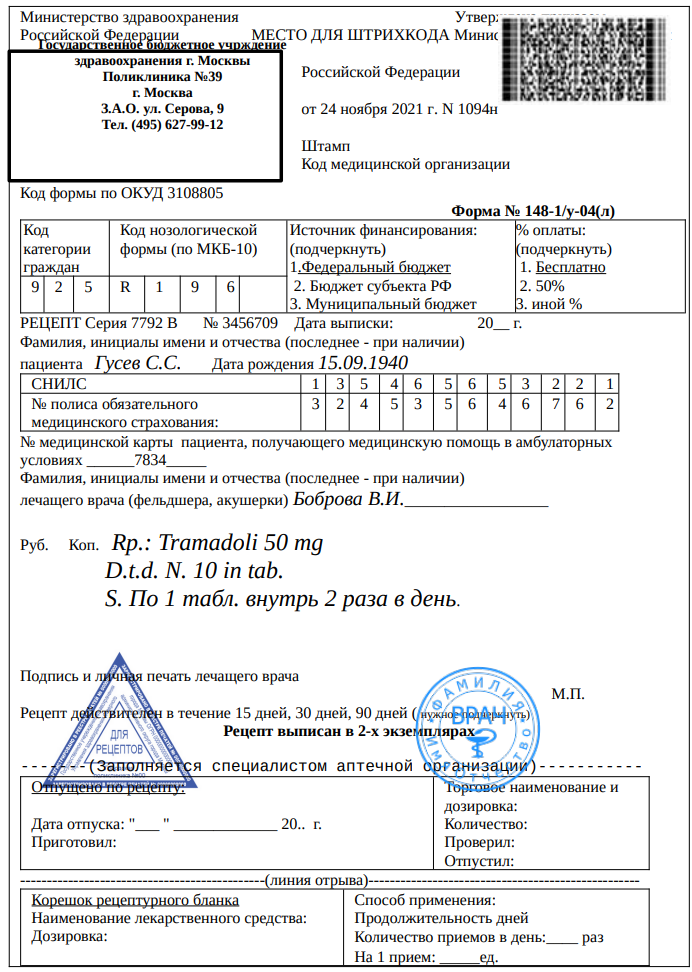 Провести экспертизу рецепта: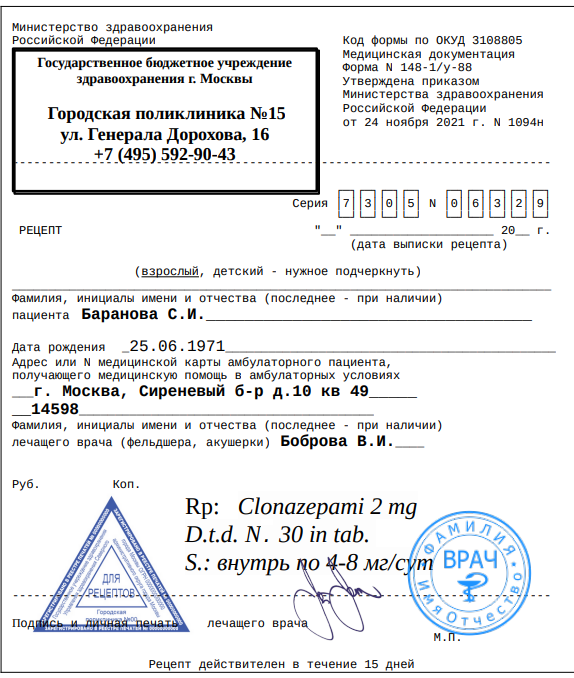 Провести экспертизу рецепта: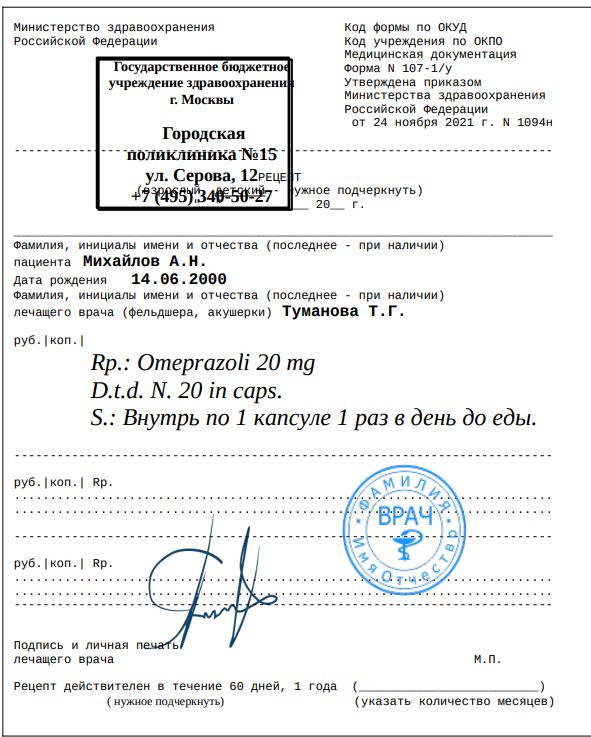 Провести экспертизу рецепта: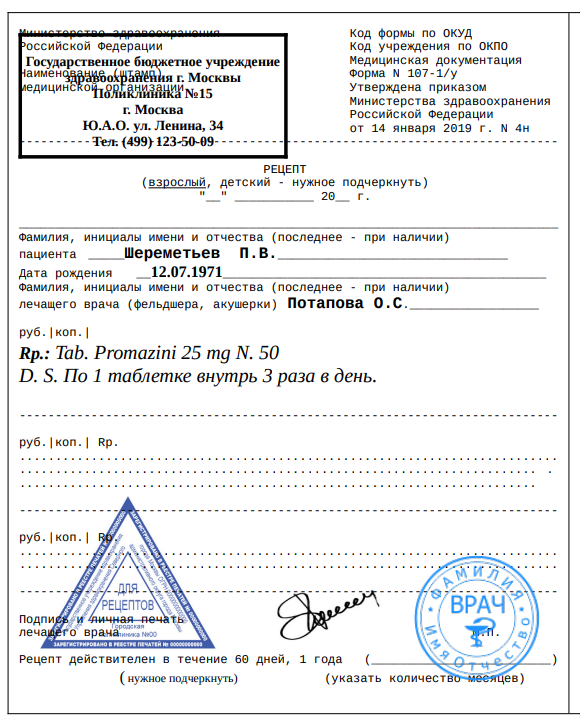 Провести экспертизу рецепта: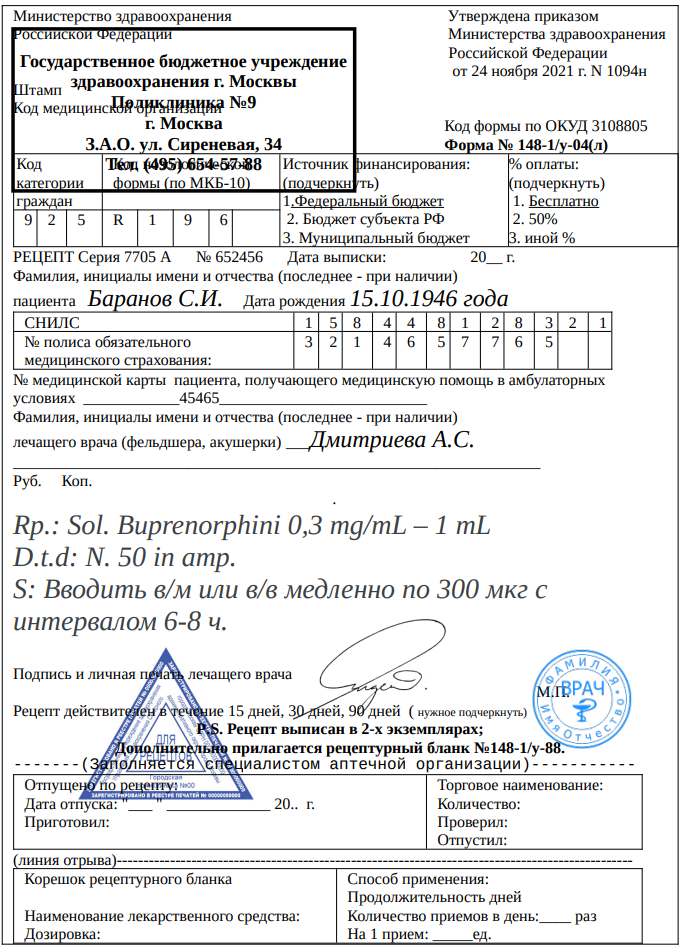 Провести экспертизу рецепта: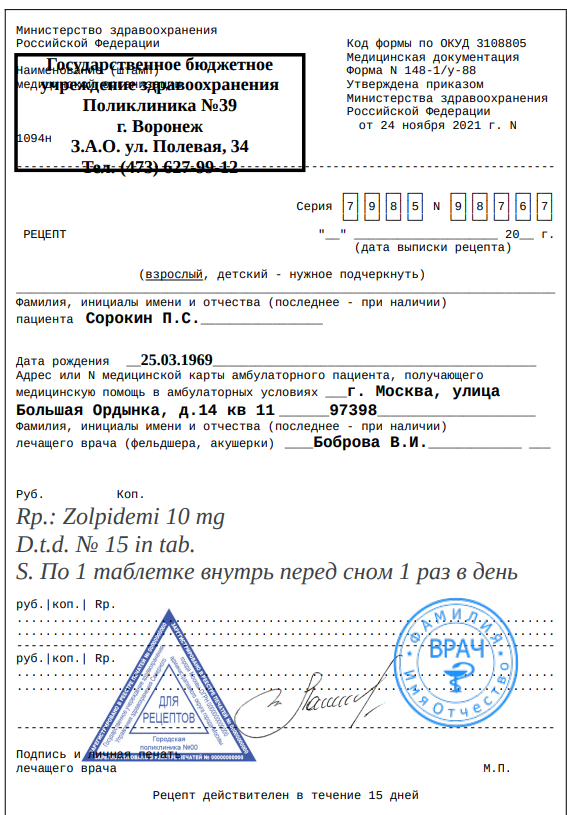 Провести экспертизу рецепта: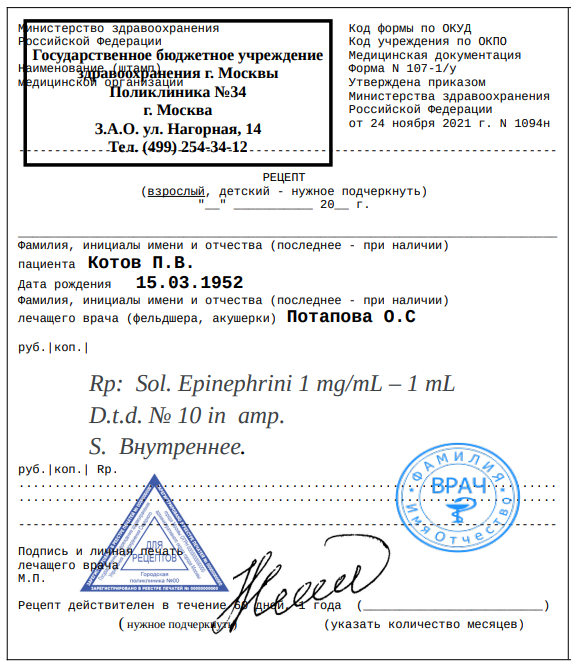 Провести экспертизу рецепта: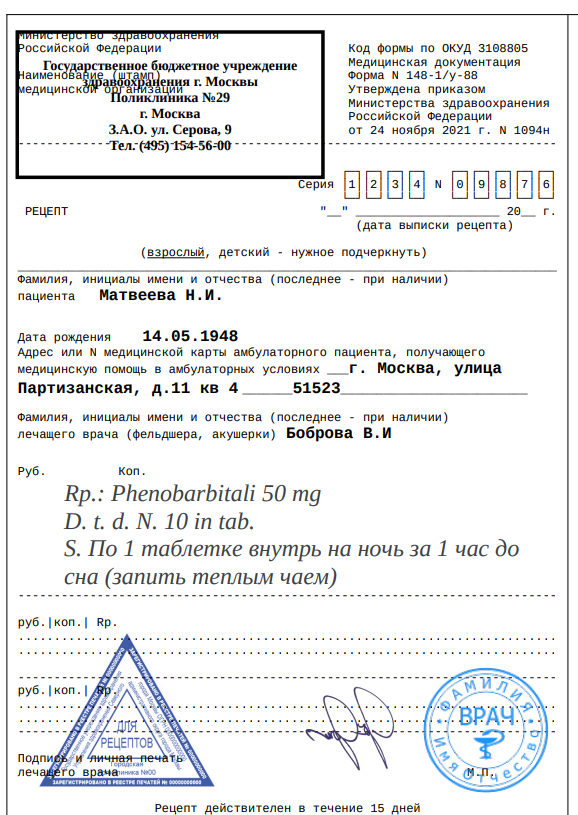 Провести экспертизу рецепта: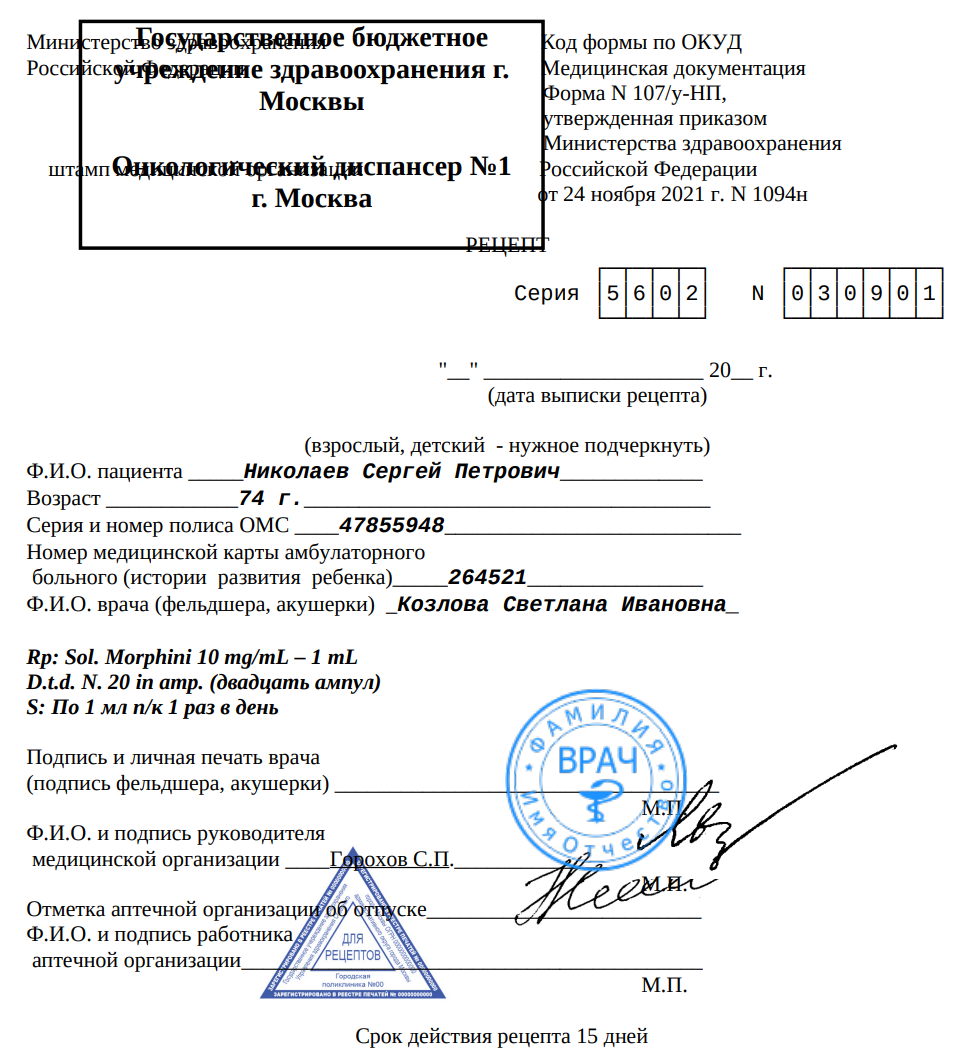 Провести экспертизу рецепта: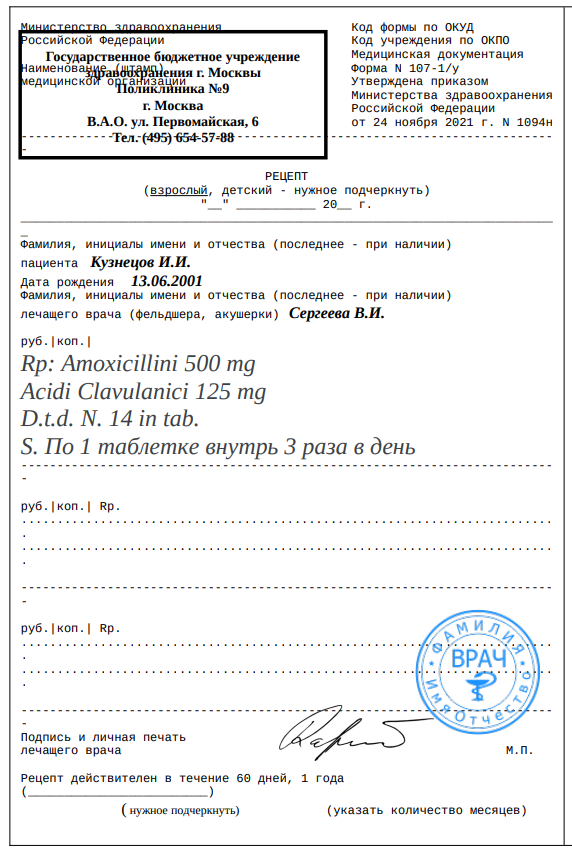 Провести экспертизу рецепта: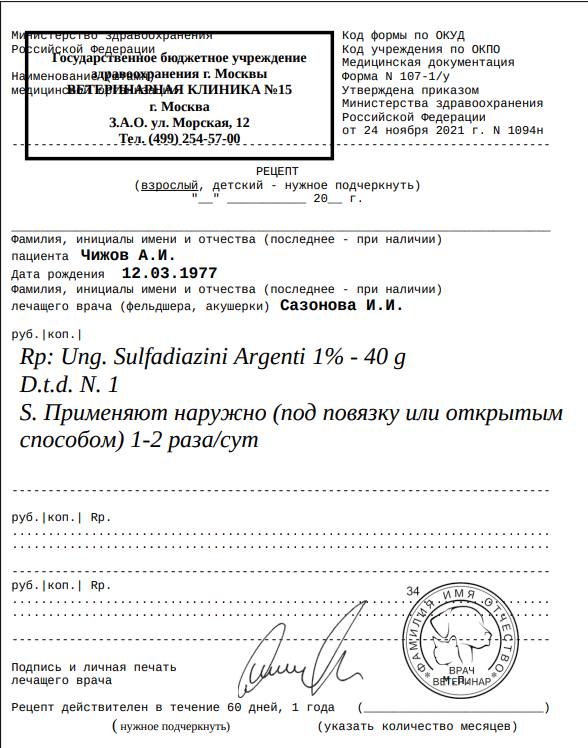 Провести экспертизу рецепта: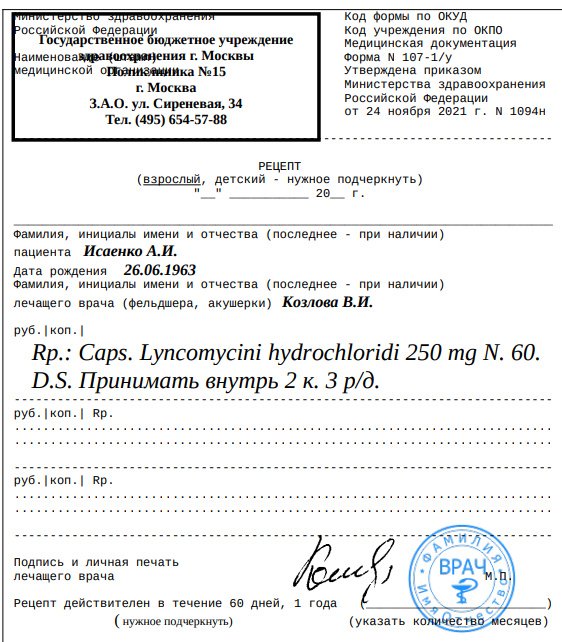 Провести экспертизу рецепта: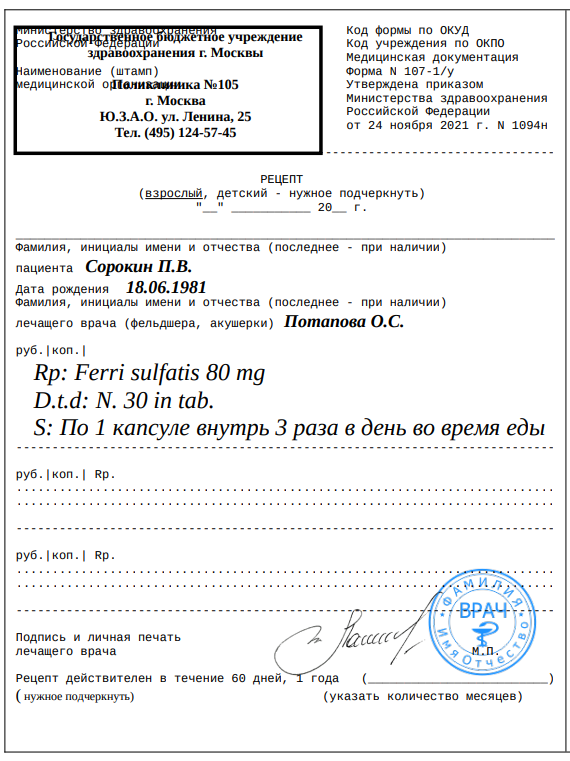 Провести экспертизу рецепта: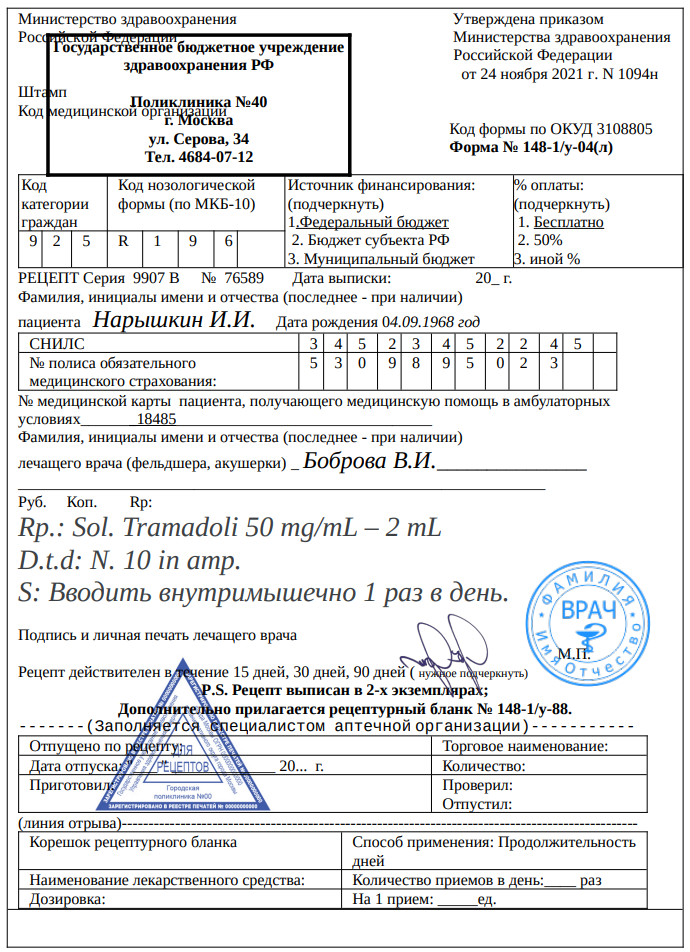 Модуль 2.Определите вид фармакотерапии при применении Метамизол натрия при зубной боли. Укажите фарм. группу (подгруппу) препарата – Метамизол натрий. Предложите групповой аналог со схожим механизмом действия.Определите вид фармакотерапии при применении Ксилометазолина при заложенности носовых раковин. Укажите фарм. группу (подгруппу) препарата - Ксилометазолин. Предложите групповой аналог со схожим механизмом действия.Определите вид фармакотерапии при применении Парацетамола для снижения высокой температуры (38,5°С). Укажите фарм. группу (подгруппу) препарата - Парацетамол. Предложите групповой аналог со схожим механизмом действия. Определите вид фармакотерапии при применении Панкреатина для улучшения переваривания пищи в случае погрешностей в питании. Укажите фарм. группу (подгруппу) препарата – Панкреатин. Предложите групповой аналог со схожим фармакологическим действием.Определите вид фармакотерапии при применении 3% раствора Водорода перекиси для остановки капиллярного кровотечения. Укажите фарм. группу (подгруппу) препарата - Водорода перекись. Предложите групповой аналог со схожим фармакологическим действием.Определите вид фармакотерапии для восстановления работы сердца Дигоксином при сердечной недостаточности. Укажите фарм. группу (подгруппу) препарата – Дигоксин. Предложите групповой аналог со схожим механизмом действия.Определите вид фармакотерапии при применении внутрь Тетрациклинадля лечения инфицированной экземы. Укажите фарм. группу (подгруппу) препарата – Тетрациклин. Предложите групповой аналог со схожим механизмом действия.Определите вид фармакотерапии при внутримышечном введении Цефтазидима для лечения пневмонии. Укажите фарм. группу (подгруппу) препарата – Цефтазидим. Предложите групповой аналог со схожим механизмом действия.Определите вид фармакотерапии при применении внутрь капсул Азитромицина для лечения ларингита. Укажите фарм. группу (подгруппу) препарата – Азитромицин. Предложите групповой аналог со схожим механизмом действия. Определите вид фармакотерапии при применении внутрь таблеток Метронидазола для лечения инфекции брюшной полости. Укажите фарм. группу (подгруппу) препарата – Метронидазол. Предложите групповой аналог со схожим фармакологическим действием. Определите вид фармакотерапии для наружного применения мази Ацикловира при инфекциях, вызванных вирусом простого герпеса. Укажите фарм. группу (подгруппу) препарата – Ацикловир. Предложите групповой аналог со схожим механизмом действия. Определите вид фармакотерапии при применении Симвастатина для снижения синтеза холестерина и увеличение его катаболизма. Укажите фарм. группу (подгруппу) препарата – Симвастатин. Предложите групповой аналог со схожим механизмом действия. Определите вид фармакотерапии при применении Флуоксетина для устранения плохого настроения. Укажите фарм. группу (подгруппу) препарата – Флуоксетин. Предложите групповой аналог со схожим механизмом действия. Определите вид фармакотерапии при применении Фуросемида для снятия отечного синдрома. Укажите фарм. группу (подгруппу) препарата – Фуросемид. Предложите групповой аналог со схожим механизмом действия. Определите вид фармакотерапии при применении Бисакодила для усиления перистальтики и быстрого опорожнения толстой кишки. Укажите фарм. группу (подгруппу) препарата – Бисакодил. Предложите групповой аналог со схожим механизмом действия. Определите вид фармакотерапии при применении Инсулина для  стимуляции активного транспорта глюкозы в мышечные и жировые клетки. Укажите фарм. группу (подгруппу) препарата – Инсулин. Предложите групповой аналог со схожим фармакологическим действием. Определите вид фармакотерапии при применении Висмута трикалия дицитрата для образования хелатных соединений на поверхности язвы. Укажите фарм. группу (подгруппу) препарата - Висмута трикалия дицитрат. Предложите синонимический аналог со схожим действием. Определите вид фармакотерапии при введении четырехвалентной вакцины «Ультрикс Квадри». Укажите фарм.группу (подгруппу) препарата - Урсодезоксихолевая кислота. Предложите групповой аналог со схожим механизмом действия.Определите вид фармакотерапии для лечения гриппа, ОРВИ назначают препарат Кагоцел. Укажите фарм. группу (подгруппу) препарата – Кагоцел. Предложите групповой аналог со схожим механизмом действия. Определите вид фармакотерапии при применении таблеток, покрытых кишечно-растворимой оболочкой, 100мг №30 Кислоты ацетилсалициловой. Укажите фарм. группу (подгруппу) – Кислоты ацетилсалициловой. Предложите групповой аналог со схожим механизмом действия. Определите вид фармакотерапии при применении Хлорохина перед поездкой в тропические страны. Укажите фарм. группу (подгруппу) препарата – Хлорохин. Предложите групповой аналог со схожим фармакологическим действием. Определите вид фармакотерапии при применении Мирамистина в период инфекционного воспаления полости рта. Укажите фарм. группу (подгруппу) препарата – Мирамистин. Предложите групповой аналог со схожим фармакологическим действием. Определите вид фармакотерапии при применении Прогестерона для устранения симптомов угрожающего выкидыша. Укажите фарм. группу (подгруппу) препарата – Прогестерон. Предложите аналог со схожим фармакологическим действием. Определите вид фармакотерапии при макроцитарной анемии вызванной дефицитом витамина В12 назначен к применению Цианокобаламин. Укажите фарм. группу (подгруппу) препарата – Цианокобаламин. Предложите препарат одновременно назначаемый при этой анемии. Определите вид фармакотерапии при применении Холензима способствующего выделению желчи и повышающего активность протеолитических ферментов. Укажите фарм. группу (подгруппу) препарата – Холензим. Предложите групповой аналог со схожим механизмом действия. Определите вид фармакотерапии при применении Метамизола натрия при зубной боли. Укажите фарм. группу (подгруппу) препарата – Метамизол натрий. Предложите групповой аналог со схожим механизмом действия. Определите вид фармакотерапии при применении Панкреатина для улучшения переваривания пищи в случае погрешностей в питании. Укажите фарм. группу (подгруппу) препарата – Панкреатин. Предложите групповой аналог со схожим фармакологическим действием. Определите вид фармакотерапии при применении Парацетамола для снижения высокой температуры (38,5°С). Укажите фарм. группу (подгруппу) препарата - Парацетамол. Предложите групповой аналог со схожим механизмом действия. Определите вид фармакотерапии при применении Корвалола для снятия выраженных вегетативных проявлений возбуждения. Укажите фарм. группу (подгруппу) препарата – Корвалол. Предложите групповой аналог со схожим механизмом действия. Определите вид фармакотерапии при применении Ксилометазолина при заложенности носовых раковин. Укажите фарм. группу (подгруппу) препарата - Ксилометазолин. Предложите групповой аналог со схожим механизмом действия. Определите вид фармакотерапии при применении внутрь таблеток Метронидазола для лечения инфекции брюшной полости. Укажите фарм. группу (подгруппу) препарата – Метронидазол. Предложите групповой аналог со схожим фармакологическим действием. Определите вид фармакотерапии для восстановления работы сердца Дигоксином при сердечной недостаточности. Укажите фарм. группу (подгруппу) препарата – Дигоксин. Предложите групповой аналог со схожим механизмом действия. Определите вид фармакотерапии при применении 3% раствора Водорода перекиси для остановки капиллярного кровотечения. Укажите фарм. группу (подгруппу) препарата - Водорода перекись. Предложите групповой аналог со схожим механизмом действия. Определите вид фармакотерапии при применении внутрь таблеток Метронидазола для лечения инфекции брюшной полости. Укажите фарм. группу (подгруппу) препарата – Метронидазол. Предложите групповой аналог со схожим фармакологическим действием. Определите вид фармакотерапии при применении внутрь Тетрациклина для лечения инфицированной экземы. Укажите фарм. группу (подгруппу) препарата – Тетрациклин. Предложите групповой аналог со схожим механизмом действия. Определите вид фармакотерапии при внутримышечном введении Цефтазидима для лечения пневмонии. Укажите фарм. группу (подгруппу) препарата – Цефтазидим. Предложите групповой аналог со схожим механизмом действия.  Определите вид фармакотерапии при применении Бисакодила для усиления перистальтики и быстрого опорожнения толстой кишки. Укажите фарм. группу (подгруппу) препарата – Бисакодил. Предложите групповой аналог со схожим механизмом действия. Определите вид фармакотерапии при применении Инсулина для стимуляции активного транспорта глюкозы в мышечные и жировые клетки. Укажите фарм. группу (подгруппу) препарата – Инсулин. Предложите групповой аналог со схожим фармакологическим действием. Определите вид фармакотерапии при применении Дротаверина для снятия приступов желчно-каменной болезни. Укажите фарм. группу (подгруппу) препарата – Дротаверин. Предложите групповой аналог со схожим механизмом действия. Определите вид фармакотерапии для наружного применения мази Ацикловира при инфекциях, вызванных вирусом простого герпеса. Укажите фарм. группу (подгруппу) препарата – Ацикловир. Предложите групповой аналог со схожим механизмом действия. Определите вид фармакотерапии при применении Флуоксетина для устранения плохого настроения. Укажите фарм. группу (подгруппу) препарата – Флуоксетин. Предложите групповой аналог со схожим механизмом действия. Определите вид фармакотерапии при применении Симвастатина для снижения синтеза холестерина и увеличение его катаболизма. Укажите фарм. группу (подгруппу) препарата – Симвастатин. Предложите групповой аналог со схожим механизмом действия. Определите вид фармакотерапии при применении Окситоцина для возбуждения и стимуляции родовой деятельности. Укажите фарм. группу (подгруппу) препарата – Окситоцин. Предложите групповой аналог со схожим фармакологическим действием. Определите вид фармакотерапии при применении Лозартана для эффективного снижения артериального давления. Укажите фарм. группу (подгруппу) препарата – Лозартан. Предложите групповой аналог со схожим механизмом действия. Определите вид фармакотерапии при применении таблеток, покрытых кишечно-растворимой оболочкой, 100мг №30 Кислоты ацетилсалициловой. Укажите фарм. группу (подгруппу) – Кислоты ацетилсалициловой. Предложите групповой аналог со схожим механизмом действия. Определите вид фармакотерапии при применении Эноксапарина натрия у больных длительно находящихся на постельном режиме. Укажите фарм. группу (подгруппу) препарата - Эноксапарин натрий. Предложите групповой аналог со схожим механизмом действия. Определите вид фармакотерапии при применении Омепразола для лечения гастроэзофагеальной рефлюксной болезни. Укажите фарм. группу (подгруппу) препарата – Омепразол. Предложите групповой аналог со схожим механизмом действия. Определите вид фармакотерапии при применении Верапамила для расширения периферических артерий и артериол. Укажите фарм. группу (подгруппу) препарата – Верапамил.  Определите вид фармакотерапии при применении Диклофенака для ослабления сосудистых головных болей. Укажите фарм. группу (подгруппу) препарата – Диклофенак. Предложите групповой аналог со схожим механизмом действия. Определите вид фармакотерапии при применении Дексаметазона при аллергическом контактном дерматите. Укажите фарм. группу (подгруппу) препарата – Дексаметазон. Предложите групповой аналог со схожим механизмом действия.Модуль 3. Практика.1. Изготовить лекарственный препарат по прописи рецепта и оформить его к отпуску. Заполнить паспорт письменного контроля в соответствии с оптимальным вариантом технологии (оборотную и лицевую стороны).Rp.: Papaverini hydrochloridi 0,04        Phenacetini 0,25        Sacchari 0,25        Misce fiat pulvis        Da tales doses №4        S. По 1 порошку 2 раза в день2. Изготовить лекарственный препарат по прописи рецепта и оформить его к отпуску. Заполнить паспорт письменного контроля в соответствии с оптимальным вариантом технологии (оборотную и лицевую стороны).Rp.: Euphyllini 0,02              Analgini 0,15        Misce fiat pulvis        Da tales doses №4        S. По 1 порошку на ночь3. Изготовить лекарственный препарат по прописи рецепта и оформить его к отпуску. Заполнить паспорт письменного контроля в соответствии с оптимальным вариантом технологии (оборотную и лицевую стороны).Rp.: Extracti Belladonnae 0,025        Papaverini hydrochloridi 0,02        Sacchari 0,3        Misce fiat pulvis        Da tales doses №4        S. По 1 порошку 3 раза в день4. Изготовить лекарственный препарат по прописи рецепта и оформить его к отпуску. Заполнить паспорт письменного контроля в соответствии с оптимальным вариантом технологии (оборотную и лицевую стороны).Rp.: Sulfomonomethoxini  2,0                                                         Dimedroli    0,05        Sacchari 0,3        Misce fiat pulvis        S. Порошок для вдувания в нос5. Изготовить лекарственный препарат по прописи рецепта и оформить его к отпуску. Заполнить паспорт письменного контроля в соответствии с оптимальным вариантом технологии (оборотную и лицевую стороны).Rp.: Dimedroli 0,03        Coffeini-natrii benzoatis 0,1         Glucosi 0,2                                          Misce fiat pulvis             Da tales doses №4                                                                                     S. По 1 порошку 2 раза в день6. Изготовить лекарственный препарат по прописи рецепта и оформить его к отпуску. Заполнить паспорт письменного контроля в соответствии с оптимальным вариантом технологии (оборотную и лицевую стороны).Rp.: Analgini 0,1        Anaesthesini        Glucosi aa 0,2              Misce fiat pulvis        Da tales doses №3        S. По 1 порошку 2 раза в день7. Изготовить лекарственный препарат по прописи рецепта и оформить его к отпуску. Заполнить паспорт письменного контроля в соответствии с оптимальным вариантом технологии (оборотную и лицевую стороны).Rp.: Dimedroli    0,05       Analgini        Sacchari aa 0,15       Misce fiat pulvis       Da tales doses №3       S. По 1 порошку на ночь8. Изготовить лекарственный препарат по прописи рецепта и оформить его к отпуску. Заполнить паспорт письменного контроля в соответствии с оптимальным вариантом технологии (оборотную и лицевую стороны).Rp.: Dimedroli 0,02        Papaverini hydrochloridi 0,015        Glucosi 0,2        Misce fiat pulvis        Da tales doses №4        S. По 1 порошку 3 раза в день9. Изготовить лекарственный препарат по прописи рецепта и оформить его к отпуску. Заполнить паспорт письменного контроля в соответствии с оптимальным вариантом технологии (оборотную и лицевую стороны).Rp.: Natrii hydrocarbonatis         Natrii chloridi aa 0,05        Mentholi 0,05        Misce fiat pulvis         Da tales doses № 3        S. Полоскание10. Изготовить лекарственный препарат по прописи рецепта и оформить его к отпуску. Заполнить паспорт письменного контроля в соответствии с оптимальным вариантом технологии (оборотную и лицевую стороны).Rp.: Acidi ascorbinici 0,3        Glucosi 0,2         Riboflavini 0,01        Misce fiat pulvis         Da tales doses № 5 S. По 1 порошку 3 раза в день после еды11. Изготовить лекарственный препарат по прописи рецепта и оформить его к отпуску. Заполнить паспорт письменного контроля в соответствии с оптимальным вариантом технологии (оборотную и лицевую стороны).Rp.: Extracti Belladonnae 0,02       Papaverini hydrochloridi 0,03       Bismuthi subnitratis 0,15       Misce fiat pulvis       Da tales doses №3       S. По 1 порошку 3 раза в день12. Изготовить лекарственный препарат по прописи рецепта и оформить его к отпуску. Заполнить паспорт письменного контроля в соответствии с оптимальным вариантом технологии (оборотную и лицевую стороны).Rp.: Acidi nicotinici 0,1        Acidi ascorbinici         Glucosi aa 0,25        Misce fiat pulvis         Da tales doses №3        S. По 1 порошку 3 раза в день после еды13. Изготовить лекарственный препарат по прописи рецепта и оформить его к отпуску. Заполнить паспорт письменного контроля в соответствии с оптимальным вариантом технологии (оборотную и лицевую стороны).Rp.:  Dibazoli 0,02         Coffeini-natrii benzoatis 0,15         Analgini 0,5         Da tales doses № 4         S. По 1 порошку 2 раза в день14. Изготовить лекарственный препарат по прописи рецепта и оформить его к отпуску. Заполнить паспорт письменного контроля в соответствии с оптимальным вариантом технологии (оборотную и лицевую стороны).Rp.: Euphyllini 0,02               Papaverine hydrochloridi 0,015        Glucosi 0,2        Misce fiat pulvis        Da tales doses №4        S. По 1 порошку 3 раза15. Изготовить лекарственный препарат по прописи рецепта и оформить его к отпуску. Заполнить паспорт письменного контроля в соответствии с оптимальным вариантом технологии (оборотную и лицевую стороны).Rp.: Dimedroli        Rutini ana 0,02        Calcii gluconatis 0,25        Da tales doses №4        S. По 1 порошку 2 – 3 раза в день.16. Изготовить лекарственный препарат по прописи рецепта и оформить его к отпуску. Заполнить паспорт письменного контроля в соответствии с оптимальным вариантом технологии (оборотную и лицевую стороны).Rp.: Dimedroli 0,02        Acidi acetylsalicylici 0,25        Acidi ascorbinici 0,2        Da tales doses №4        S. По 1 порошку 2 – 3 раза в день.17. Изготовить лекарственный препарат по прописи рецепта и оформить его к отпуску. Заполнить паспорт письменного контроля в соответствии с оптимальным вариантом технологии (оборотную и лицевую стороны).Rp.: Analgini 0,2         Acidi ascorbinici 0,1         Glucosi 0,2        Da tales doses №4        S. По 1 порошку 2 раза в день.18. Изготовить лекарственный препарат по прописи рецепта и оформить его к отпуску. Заполнить паспорт письменного контроля в соответствии с оптимальным вариантом технологии (оборотную и лицевую стороны).Rp.: Euphyllini 0,005         Calcii gluconatis 0,2         Da tales doses №4        S. По 1 порошку 2 раза в день (ребенку 3 лет).19. Изготовить лекарственный препарат по прописи рецепта и оформить его к отпуску. Заполнить паспорт письменного контроля в соответствии с оптимальным вариантом технологии (оборотную и лицевую стороны).Rp.: Natrii bromidi 2,0                                                        Solutionis Glucosi 10% 100 ml       Adonisidi 3 ml       Misce. Da. Signa.         По 1 десертной ложке 2 раза в день20. Изготовить лекарственный препарат по прописи рецепта и оформить его к отпуску. Заполнить паспорт письменного контроля в соответствии с оптимальным вариантом технологии (оборотную и лицевую стороны).Rp.: Coffeini-natrii benzoatis 0,6        Natrii bromidi 3,0                                                         Solutionis Calcii chloridi ex 5,0-200 ml        Misce. Da. Signa.        По 1 cтол. ложке 3 раза в день21. Изготовить лекарственный препарат по прописи рецепта и оформить его к отпуску. Заполнить паспорт письменного контроля в соответствии с оптимальным вариантом технологии (оборотную и лицевую стороны).Rp.: Dimedroli 0,05        Analgini 1,0        Solutionis Glucosi 5% 100 ml        Misce. Da. Signa.         По 1 cтол. ложке 2 раза в день22. Изготовить лекарственный препарат по прописи рецепта и оформить его к отпуску. Заполнить паспорт письменного контроля в соответствии с оптимальным вариантом технологии (оборотную и лицевую стороны).Rp.: Papaverini hydrochloridi 0,15        Hexamethylentetramini 1,0        Solutionis Calcii chloridi 10%-200 ml        Misce. Da. Signa.         По 1 cтол. ложке 3 раза в день 23. Изготовить лекарственный препарат по прописи рецепта и оформить его к отпуску. Заполнить паспорт письменного контроля в соответствии с оптимальным вариантом технологии (оборотную и лицевую стороны).Rp.: Euphyllini 0,3        Kalii bromidi 6,0        Aquae purificatae 200 ml        Misce. Da. Signa.         По 1 cтол. ложке 3 раза в день24. Изготовить лекарственный препарат по прописи рецепта и оформить его к отпуску. Заполнить паспорт письменного контроля в соответствии с оптимальным вариантом технологии (оборотную и лицевую стороны).Rp.: Coffeini-natrii benzoatis         Natrii bromidi ana 1,0        Sirupi simplicis 5 ml                                                         Aquae purificatae ad 100 ml        Misce. Da. Signa. По 1 cтол. ложке 3 раза в день25. Изготовить лекарственный препарат по прописи рецепта и оформить его к отпуску. Заполнить паспорт письменного контроля в соответствии с оптимальным вариантом технологии (оборотную и лицевую стороны).Rp.: Sol. Magnesii sulfatis  10% 100 ml        Adonisidi 6 ml        Misce. Da. Signa.         По 1 десертной ложке 2 раза в день26. Изготовить лекарственный препарат по прописи рецепта и оформить его к отпуску. Заполнить паспорт письменного контроля в соответствии с оптимальным вариантом технологии (оборотную и лицевую стороны).Rp.: Natrii bromidi         Kalii bromidi ana 2,0        Chlorali hydratis 1,0        Aquae purificatae 150 ml        Misce. Da. Signa. По 1 cтол. ложке 3 раза27. Изготовить лекарственный препарат по прописи рецепта и оформить его к отпуску. Заполнить паспорт письменного контроля в соответствии с оптимальным вариантом технологии (оборотную и лицевую стороны).Rp.: Natrii bromidi 2,0                Magnesii sulfatis 12,0        Sol.Glucosi ex 2,0 – 100 ml         Tincturae Valerianae 5 ml                                  Misce. Da. Signa. По 1 cтол. ложке 3 раза в день28. Изготовить лекарственный препарат по прописи рецепта и оформить его к отпуску. Заполнить паспорт письменного контроля в соответствии с оптимальным вариантом технологии (оборотную и лицевую стороны).Rp.: Analgini 0,5       Natrii bromidi 3,0                                                        Solutionis Glucosi 10%100 ml       Adonisidi 2 ml       Misce. Da. Signa. По 1 десертной ложке 2 раза в день29. Изготовить лекарственный препарат по прописи рецепта и оформить его к отпуску. Заполнить паспорт письменного контроля в соответствии с оптимальным вариантом технологии (оборотную и лицевую стороны).Rp.: Sol. Analgini 2% 200 ml       Hexamethylentetramini 2,0       Sirupi Sacchari 5 ml             Misce. Da. Signa. По 1 десертной ложке 3 раза в день30. Изготовить лекарственный препарат по прописи рецепта и оформить его к отпуску. Заполнить паспорт письменного контроля в соответствии с оптимальным вариантом технологии (оборотную и лицевую стороны).Rp.: Chlorali hydratis 1,0       Sol Kalii bromidi 2% 200 ml        Adonisidi 3 ml       Misce. Da. Signa. По 1 десертной ложке 3 раза в день 31. Изготовить лекарственный препарат по прописи рецепта и оформить его к отпуску. Заполнить паспорт письменного контроля в соответствии с оптимальным вариантом технологии (оборотную и лицевую стороны).Rp.: Dimedroli 0,2        Sol. Magnesii sulfatis 3% 200 ml        Glucosi 5,0        Tincturae Leonuri 5 ml        Misce. Da. Signa. По 1 cтол. ложке 3 раза в день 32. Изготовить лекарственный препарат по прописи рецепта и оформить его к отпуску. Заполнить паспорт письменного контроля в соответствии с оптимальным вариантом технологии (оборотную и лицевую стороны).Rp.: Analgini 2,0       Hexamethylentetramini 1,0       Sirupi Sacchari 5 ml       Aquae purificatae ad 150 m       Misce. Da. Signa. По 1 cтол. ложке 3 раза в день33. Изготовить лекарственный препарат по прописи рецепта и оформить его к отпуску. Заполнить паспорт письменного контроля в соответствии с оптимальным вариантом технологии (оборотную и лицевую стороны).Rp.:  Decocti radicum Althaeae ex 2,0 – 200 ml         Kalii iodidi 3,0         M.D.S.: По 1 столовой ложке 3 раза в день34. Изготовить лекарственный препарат по прописи рецепта и оформить его к отпуску. Заполнить паспорт письменного контроля в соответствии с оптимальным вариантом технологии (оборотную и лицевую стороны).Rp.: Decocti radicum Althaeae ex 1,0 – 100 ml        Euphyllini 1,0        Sirupi Sacchari 5 ml                            M.D.S.: По 1 столовой ложке  3 раза в день35. Изготовить лекарственный препарат по прописи рецепта и оформить его к отпуску. Заполнить паспорт письменного контроля в соответствии с оптимальным вариантом технологии (оборотную и лицевую стороны).Rp.:  Infusi herbae Thermopsidis ex 0,2 – 100 ml         Natrii hydrocarbonatis 1,5         Elixiris pectoralis 2 ml         M.D.S.: По 1 чайной ложке 3 раза в день36. Изготовить лекарственный препарат по прописи рецепта и оформить его к отпуску. Заполнить паспорт письменного контроля в соответствии с оптимальным вариантом технологии (оборотную и лицевую стороны).Rp.: Infusi radicum Althaeae 100 ml        Natrii hydrocarbonatis 1,0        Coffeini-natrii benzoatis 0,5        Sirupi simplicis 5 ml        M.D.S.: По 1 столовой ложке 3 раза в день37. Изготовить лекарственный препарат по прописи рецепта и оформить его к отпуску. Заполнить паспорт письменного контроля в соответствии с оптимальным вариантом технологии (оборотную и лицевую стороны).Rp.:  Infusi herbae Leonuri  ex 1,0 – 100 ml         Magnesii sulfatis 1,0         Glucosi 5,0         Tincturae Valerianae 2 ml         M.D.S.: По 1 чайной ложке 2 раза в день38. Изготовить лекарственный препарат по прописи рецепта и оформить его к отпуску. Заполнить паспорт письменного контроля в соответствии с оптимальным вариантом технологии (оборотную и лицевую стороны).Rp.:  Infusi rhizomatis cum radicibus Valerianae 100 ml         Natrii bromidi 1,0         Adonisidi 2 ml         Tincturae Leonuri 2 ml         M.D.S.: По 1 десертной ложке 3 раза в день39. Изготовить лекарственный препарат по прописи рецепта и оформить его к отпуску. Заполнить паспорт письменного контроля в соответствии с оптимальным вариантом технологии (оборотную и лицевую стороны).Rp.: Infusi herbae Leonuri 100 ml        Analgini 1,5        Magnesii sulfatis 1,0        Tincturae Valerianae 3 ml        M.D.S.: По 1 столовой ложке 3 раза в день40. Изготовить лекарственный препарат по прописи рецепта и оформить его к отпуску. Заполнить паспорт письменного контроля в соответствии с оптимальным вариантом технологии (оборотную и лицевую стороны).Rp.:  Infusi herbae Thermopsidis  ex 0,6 – 200 ml         Natrii hydrocarbonatis 2,0         Elixiris pectoralis 1 ml         M.D.S.: По 1 столовой ложке 3  раза в день.41. Изготовить лекарственный препарат по прописи рецепта и оформить его к отпуску. Заполнить паспорт письменного контроля в соответствии с оптимальным вариантом технологии (оборотную и лицевую стороны).Rp.:  Infusi herbae Adonidis vernalis  150 ml         Natrii bromidi 6,0         Tincturae Valerianae 3 ml         M.D.S.: По 1 столовой ложке 3 раза в день42. Изготовить лекарственный препарат по прописи рецепта и оформить его к отпуску. Заполнить паспорт письменного контроля в соответствии с оптимальным вариантом технологии (оборотную и лицевую стороны).Rp.:  Infusi herbae Thermopsidis 100 ml         Sirupi simplicis 5 ml         M.D.S.: По 1 столовой ложке 2 раза в день 43. Изготовить лекарственный препарат по прописи рецепта и оформить его к отпуску. Заполнить паспорт письменного контроля в соответствии с оптимальным вариантом технологии (оборотную и лицевую стороны).Rp.: Sol. Kalii bromidi 2% - 100ml       Magnesii sulfatis 1,0       Tincturae Leonuri 10 ml       Tincturae Valerianae 5 ml       M.D.S.: По 1 столовой ложке 3 раза в день.44. Изготовить лекарственный препарат по прописи рецепта и оформить его к отпуску. Заполнить паспорт письменного контроля в соответствии с оптимальным вариантом технологии (оборотную и лицевую стороны).Rp: Infusi  rhizomatis cum radicibus Valerianae ex 3,0 – 100 ml                            Natrii bromidi 1,0                            Tincturae Valerianae 5 ml        M.D.S.: По 1 столовой ложке на ночь45. Изготовить лекарственный препарат по прописи рецепта и оформить его к отпуску. Заполнить паспорт письменного контроля в соответствии с оптимальным вариантом технологии (оборотную и лицевую стороны).Rp: Infusi  rhizomatis cum radicibus Valerianae 150 ml      Natrii bromidi 1,0      Chlorali hydratis 1,0                           Tincturae Leonuri 10 ml       M.D.S.: По 1 столовой ложке на ночь46. Изготовить лекарственный препарат по прописи рецепта и оформить его к отпуску. Заполнить паспорт письменного контроля в соответствии с оптимальным вариантом технологии (оборотную и лицевую стороны).Rp.: Infusi herbae Adonidis vernalis 90 ml       Kalii bromidi 3,0                            Adonisidi 2 ml        M.D.S.: По 1 десертной  ложке 3 раза в день47. Изготовить лекарственный препарат по прописи рецепта и оформить его к отпуску. Заполнить паспорт письменного контроля в соответствии с оптимальным вариантом технологии (оборотную и лицевую стороны).Rp: Analgini 1,0                         Tincturae Leonuri 10 ml       Aquae purificatae  200 ml       M.D.S.: По 1 десертной ложке 3 раза в день48. Изготовить лекарственный препарат по прописи рецепта и оформить его к отпуску. Заполнить паспорт письменного контроля в соответствии с оптимальным вариантом технологии (оборотную и лицевую стороны).Rp.: Infusi herbae Thermopsidis ex 0,3– 100 ml       Natrii benzoatis 1,0       Elixiris pectoralis 5 ml       Sirupi Sacchari 10 ml       M.D.S.: По 1 чайной ложке 3 раза в день49. Изготовить лекарственный препарат по прописи рецепта и оформить его к отпуску. Заполнить паспорт письменного контроля в соответствии с оптимальным вариантом технологии (оборотную и лицевую стороны).Rp.: Infusi rhizomatis cum radicibus Valerianae 150 ml       Dimedroli 0,1       Kalii bromidi       Natrii bromidi ana 1,5       M.D.S.: По 1 столовой ложке 3 раза в день50. Изготовить лекарственный препарат по прописи рецепта и оформить его к отпуску. Заполнить паспорт письменного контроля в соответствии с оптимальным вариантом технологии (оборотную и лицевую стороны).Rp.: Infusi rhizomatis cum radicibus Valerianae 180 ml       Euphyllini 0,3       Kalii iodidi 3,0       Tincturae Leonuri 10 ml       M.D.S.: По 1 столовой ложке 3 раза в деньФедеральное государственное автономное образовательное учреждениевысшего образования Первый Московский государственный медицинский университет имени И.М. СеченоваМинистерства здравоохранения Российской Федерации(Сеченовский Университет)Институт Фармации им. А.П.Нелюбина